Date: 4th June 2018Dear Parent/Carer,Your child has been selected to take part in a sporting event at Idle CE Primary School this Friday the 8th June 2018. The children will be setting off at 1.00pm after their lunch, and will be back for the end of the school day. We will be travelling by mini bus. Whilst there they will be taking part in a number of sporting activities.Please ensure your child brings an extra bottle of water to school that day (no glass bottles please).They will need to wear school uniform for their morning at school but please ensure they have their PE kits in school, including trainers or pumps, as they will need to change into it these before leaving school. Please pack them a sun hat if the weather is warm. Could you also ensure that if the weather is hot, you apply sun cream to your child before they come to school.Please sign the below reply slip and return it to school by Thursday 7th June 2018.Yours sincerely,Mrs P FosterHead Teacher -----------------------------------------------------------------------------------------------------------------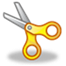 I give permission for my child……………………………….…………in class………………….to attend the sporting event at Idle CE Primary School on Friday 8th June 2018. Signed …………………………………………………………………………Date……………………………………………………………………………